Дзяржаўная ўстанова адукацыі“Лукская сярэдняя школа Жлобінскага раёна”Падагульненне і сістэматызацыя вывучанага  па тэме «Лічэбнік» 6 клас РаспрацавалаХаткевіч Н.В.,настаўніца вышэйшай кв. катэгорыі                                                        2021Тэма:Падагульненне і сістэматызацыя вывучанага па тэме «Лічэбнік»(слайд 1)

Мэта: паглыбіць і сістэматызаваць веды вучняў па асноўных пытаннях тэмы; удасканальваць уменні распазнаваць лічэбнікі ў сказах і тэкстах, выяўляць іх сэнсава-стылістычную ролю; ужываць лічэбнікі ва ўласных вусных і пісьмовых выказваннях у адпаведнасці з літаратурнымі нормамі;садзейнічаць развіццю камунікатыўных здольнасцей вучняў, выпрацоўваць уменне ўдзельнічаць у лінгвістычных гульнях, павышаць моўны кругагляд вучняў; абуджаць цікавасць да вывучэння прадмета. (слайд 2)
Абсталяванне: асабістыя карткі кантролю вучняў; рамонак “Лічэбнік”; мультымедыйная прэзентацыя па тэме.Форма ўрока:урок-залікТып урока:урок-паўтарэннеХод урокаАрганізацыйнымомант(1 хв.)Метад “Камплімент” (вучні жадаюць адзін аднаму поспеху і плённай працы на ўроку)Матывацыйна-прадметны этап.(4-5 хв.)Працу нашу я хачу пачаць з прытчы.Дaўным-дaўно дзесьцi на Палессi жыў мудры стaрaц. Многія людзі дa яго звяртaліся зa пaрaдaй  i  дaпaмогaй у цяжкiх жыццёвых абставінах, і нiкому ён не aдмовіў, усім дaпaмог. Aле знaйшоўся чaлaвек, якi не пaверыў стaрому i вырaшыў дaкaзaць усім, што стaры - звычaйны хлус. Ён злавiў мaтылькa i вырaшыў спытaццa ў стaрогa, жывы матылёк у яго руцэ цi не. А сам для сябе рaшыў: кaлi стaры скaжa, што матылёк жывы, то ён тут жа задавiць яго i пaкaжa  ўсім, што мудрэц усiх пaдмaнвaе. Так ён i зрабiў. I кaлі спытаўся ў стaрцa ці жывы мaтылёк, той змераў  яго поглядaм iaдкaзaў: “Усё ў твaіх рукaх”.ІІІ. Матывацыйна-перспектыўны этап.(7-10 хв.)Настаўнік:Кожны з вас будзеатрымліваць балы за кожныправільныадказ на ўроку, гэта вы самастойнабудзецефіксаваць у асабістыхкарткахкантролю. У канцыўрокабудзепадлічана агульная колькасць балаў і будуцьвызначаныпераможцы. (Вучніатрымліваюцькарткікантролю). Дадатак 2.
Ітак, пачынаем.І помніце – усё ў вашых руках!
На працягу некалькіх урокаў мы з вамі вывучалі тэму “Лічэбнік”,яго разрады і катэгорыі.Тэма нашага сённяшняга ўрока - “Падагульненне і сістэматызацыя вывучанага па тэме…, а па якой тэме? Вы скажаце мне, калі разгадаеце крыжаванку, якая знаходзіцца ў вас на сталах. Калі вы правільна разгадаеце крыжаванку, то атрымаеце ключ да сённяшняй тэмы ўрока.    КРЫЖАВАНКА(слайд 3)Раздзел навукі аб мове, у якім словы вывучаюцца як часціны мовы.Гэта часціна мовы абазначае прадмет, асобу.Даданы член сказа.Мастацкі сродак літаратуры, мастацкае азаначэнне.  Горад, які стаіць на Дняпры.Галоўны член сказа.Ён можа быць і адзіночны, і множны.У беларускай мове іх шэсць. І так, тэма ўрока…(вучні агучваюць тэму “Падагульненне   па тэме “Лічэбнік”).Перш, чым прыступіць да падагульнення, я прапаную вам выканаць наступнаезаданне: А) Дадзены 2 рамонкі, на пялёстках якіх размешчаны катэгорыі і ўласцівасці розных часцін мовы. Вучні  павінны зняць лішнія пялёсткі, пакінуць толькі тыя, якія маюць дачыненне да лічэбніка. (Два вучні працуюць ля дошкі).Дадатак 3.1 рамонак(слайд 5): колькасныя,склон, трыванне, зборныя, які? якая?,  абстрактны, складаныя,ступень параўнання;дзейнік, каторы?састаўныя.
2 рамонак(слайд 6): парадкавыя, дробавыя,скланенне, простыя, неадушаўлёны, якасць, хто?Што? Што рабіць? спражэнне, цэлы лік,адносны, род, адушаўлёны, дапаўненне, акалічнасць.Б) Фармулёўка задач  урока вучнямі.Зыходзячы з таго, што засталося ў рамонках, давайце сфармулюем задачынашага ўрока (слайд 7): мы павінны паўтарыць і замацаваць веды па наступных катэгорыях: род, лік, склон, разрады лічэбнікаў. (Вучні самастойна прагаворваюць задачы ўрока)IV.Матывацыйна-эмацыянальны этап (3-5 хв.)1. Лічбавы дыктант (слайд 8)-  Чытаецца сцвярджэнне, а вучні запісваюць ў сваім сшытку 1 – калі згодны, 0- калі не.а) Лічэбнік – самастояная часціна мовы, якая абазначае лік,колькасць прадметаў або парадак прадметаў  пры лічэнні? (1) б) Лічэбнік –адказвае на пытанні колькі? каторы? (1)в) Паводле складу лічэбнікі падзяляюцца на простыя, складаныя і састаўныя?(1)г)У залежнасці ад значэння і граматычныхпрымет, лічэбнікіпадзяляюцца на колькасныя і зборныя?(0)д) Лічэбнікіспалучаюццатолькі з назоўнікам?(1)ж)У лічэбніках ад дзевяці да дваццаці і ў лічэбніках пяць, шэсць, трыццаць на канцы не пішацца мяккі знак? (0)з) Колькасныя лічэбнікі падзяляюцца на: лічэбнікі, якія абазначаюць цэлыя лікі, зборныя, дробавыя. (1)і) У складаных лічэбніках (ад пяцідзесяці да васьмідзесяці і ад двухсот да дзевяцісот) скланяюцца абедзве часткі слова. (1)к) У творным склоне лічэбнікідва, тры, чатыры,пяць, шэсць, маюць на канцы–ма- . (0)л) Зборныя лічэбнікі абазначаюць колькасць, як сукупнасць. (1)м) Лічэбнік паўтара спалучаецца з назоўнікамі жаночага роду. (0)КЛЮЧ: 11101011010Узаемаправерка  (вучні абменьваютцца сшыткамі з суседам па парце) Атрымаецца лік (адзінаццаць мільярдаў сто адзін мільён адзінаццаць тысяч дзесяць)Якігэта лічэбнік па разраду? (колькасны)Па саставу? (састаўны)У кагоўсёправільна – падыміцерукі.2.Вызначце“чацвёртае”лішняе слова і растлумачце свой выбар (слайд 9,10):а) два, абедзве, двойка (наз.), дзвесце;б) сто сорак пяць, дваццаць два, дзве трэція (дроб.), трыццаць дзевяць;в)шасцёра (зборны), трэці, пяты, дваццаць сёмы.V.Трэніровачна-карэкцыйны этап(3-4хв.)1. “Карэктар“ (слайд 11,12)  Вучні павінны выправіць памылкі ў напісанні лічэбнікаў (адзін вучань працуе каля дошкі):Двадцаць, адзінацаць, дзесяты, дванаццаць, трынатцаць, пядзясят, шэздзясят, дваццаць пяць, соракпяць, трыцаць, трыста сорак, стошэсць, семьдзесят, дзевяцсот, восемьсотФізкультхвілінка(1хв.)Раз –падняцца, усміхнуцца,Два – сагнуцца, разагнуцца,Тры – галоўкайпаківаць, На чатыры – рукішырэй,Пяць – рукаміпамахаць,Шэсць – прысесць і за парты ціхасесці.На сем сшыткіпадраўняць.Восем-дзевяць – ручкіўзяць,А на дзесяць – пачынаемпрацаваць.VI.Кантрольна-рэфлексійны этапКомплекснае заданне (пасля выканання вучні па прынцыпу ўзаемаправеркі звяраюць правільнасць  адказаў, змешчаных на слайдзе) Праца з тэкстам. (8-10 хв.) (слайд 13)ВАРЫЯНТ 1Жлобін упершыню ўзгадваецца ў пісьмовых крыніцах пад (1492) ____________________________________ годам.Паселішча ж на месцы, дзе цяпер стаіць Жлобін, існавала яшчэ ў язычніцкія часы. Мяркуюць, што сваёй назвай Злобнае месца (пазней — Злобін, Жлобін) абавязана беглым людзям, якія хаваліся тут ад праследаванняў улад. У (15) _____________________стагоддзі яно належала магнатам Хадкевічам, у час вайныцара Івана III з каралёмАляксандрамдалучана да Расіі, затымзноўадышло да Літвы. Вядома, што ў (1818)_________________________годзеЖлобінлічыўсямястэчкам.У(1902)______________________годзепачалісязносіныпаміжПецярбургам і Адэсай — станцыяй, якая грузілазвыш(400 тыс.)______________________пудоў «пераважналясныхгрузаў і часткова хлеба». Тут быліпабудаваныдэпо, вагонныямайстэрні, працаваліпаштова-тэлеграфнаеаддзяленне, народнае і чыгуначнаевучылішчы. Жыхароў налічвалася крыху больш чым 3 тыс.ВАРЫЯНТ 2Кроплі летняга дажджу, нібы слёзы, блішчаць на сімвалічных белых мармуровых партах, настаўніцкім стале “мёртвага класа”, у якім ніколі не загучаць галасы школьнікаў. Ціха шапочуць лістотай яблынькі ў адкрытым(10) ______________ гадоў таму ў жлобінскай вёсцы Чырвоны Бераг мемарыяле “Дзецям — ахвярам вайны”.Сюды прывозілі фашысты   адабраных у бацькоў маленькіх дзяцей з Гомельшчыны. Праз дзіцячы канцлагер прайшло звыш (15)  _________________тысяч маленькіх ахвяр,  з іх (12)___________________ тысяч — гэта дзеці да (15)_________________________ гадоў.  Звыш     (5)_____________тысяч хлопчыкаў і дзяўчынак загінулі ад рук нелюдзяў…Вайна спыніла мірнае жыццё. У гады нямецка-фашысцкай акупацыі побач з адным з (5) ____________беларускіх дзіцячых донарскіх канцлагераў у былым маёнтку дзейнічаў шпіталь, дзе гітлераўцы лячылі сваіх параненых. Савецкія воіны пасляпаспяховагазавяршэнняаперацыі “Баграціён” у канцы чэрвеня(1944)__________________________ года вызвалілі Чырвоны Бераг.Заданне:Устаўце прапушчаныя літары і падкрэсліце лічэбнікі як члены сказа(3-4 балы).Указаць разрады лічэбнікаў(5-6 балаў). (Два  вучні працуюць  ля дошкі)Марфалагічны разбор лічэбніка (на выбар вучня) (7-8 балаў).Сінтаксічны разбор  выдзеленага сказа. Скласці сказ па тэме тэксту, каб прысутнічала слова ( словы) на правапіс  лічэбнікаў (9-10балаў). (Адзін вучань працуе ля дошкі, выконвае сінтаксічны разбор сказа)ТЭСТ(3 хв.) (слайд 14)Варыянт 11. Закончыце азначэнне: Лічэбнік – часціна мовы, якая абазначае…а) прадмет;б) дзеяннепрадмета;в) колькасцьпрадметаў, лік, парадакпрадметаўпрылічэнні2. Лічбнік адказвае на пытанні… а) хто? што?;б) што рабіць? што зрабіць?;в) колькі? які? (каторы?)3. Адзначце, у якіх лічэбніках пішацца мяккі знак на месцы пропуску:а) міл..ён;
б) пяц..дзясят;
в) дзвес..це;
4. Пры скланенні якіх састаўных лічэбнікаў змяняецца кожнае слова:а) дробавых;б) колькасных;в) парадкавых.Як змяняюцца зборныя лічэбнікі: а) як назоўнікі;б) як прыметнікі адзіночнага ліку;  в)  як прыметнікі множнага лікуВарыянт 21. Закончыце азначэнне: Лічэбнік – часціна мовы, якая абазначае…а) прымету прадмета;б)колькасцьпрадметаў, лік, парадакпрадметаўпрылічэннів)дзеяннепрадмета;2. Лічбнік адказвае на пытанні… а) што рабіць? што зрабіць?;б)колькі? які? (каторы?)в)хто? што?;3. Адзначце, у якіх лічэбніках пішацца мяккі знак на месцы пропуску:а) міл..ярд;
б) дзвес..це;в) шэсц..дзясят;
4. Пры скланенні якіх састаўных лічэбнікаў змяняецца кожнае слова:а) колькасных;б) зборных;в) парадкавых.Як змяняюцца зборныя лічэбнікі: а) як назоўнікі;б) як прыметнікі множнага ліку;в)як прыметнікі адзіночнага ліку;  Падвядзенне вынікаў урока кожным вучнем (вучні падлічваюць свае балы за ўрок, вызначаюцца 3 пераможцы.)VII.Дамашняе заданне: падрыхтаваць вуснае паведамленне пра лічэбнік як часціну мовы(1хв.) (слайд 15)VIII.Рэфлексія (2 хв.)Метад «Астравы»Дадатак 4На вялікім аркушы паперы або на дошцы малюецца карта эмацыйных “астравоў” – Радасці, Смутку, Трывогі, Натхнення, Задавальнення і інш. Кожнаму вучню прапануецца прымацаваць стыкер у выглядзе карабліка на  адпаведным востраве, які адлюстроўвае душэўны стан вучня пасля ўрока.IX. Тлумачэнне адзнак(2 хв.)Прозвішча, Імя _____________________________________________Дадатак 1КРЫЖАВАНКАРаздзел навукі аб мове, у якім словы вывучаюцца як часціны мовы.Гэта часціна мовы абазначае прадмет, асобу.Даданы член сказа.Мастацкі сродак літаратуры, мастацкае азаначэнне.  Горад, які стаіць на Дняпры.Галоўны член сказа.Ён можа быць і адзіночны, і множны.У беларускай мове іх шэсць.Вызначце “чацвёртае” лішняе слова і растлумачце свой выбара) два, абедзве, двойка, дзвесце;б) сто сорак пяць, дваццаць два, дзве трэція,трыццаць дзевяць;в) шасцёра, трэці, пяты, дваццаць сёмы.“Карэктар“ Ввыправіць памылкі ў напісанні лічэбнікаў:Двадцаць, адзінацаць, дзесяты, дванаццаць, трынатцаць, пядзясят, шэздзясят, дваццаць пяць, соракпяць, трыцаць, трыста сорак, стошэсць, семьдзесят, дзевяцсот, восемьсот.Праца з тэкстамВАРЫЯНТ 1Жлобін уперш..ню ..згадваецца ў пісьмовых крыніцах пад (1492) ____________________________________ годам.Паселі..а ж на месцы, дзе цяпер стаіць (Ж/ж)лобін, існавала яшчэ ў язычніцкія часы. Мяркуюць, што сваёй назвай Злобнае месца (пазней — Злобін, Жлобін) абавязана беглым лю..ям, якія хаваліся тут ад праследаванняў улад. У (15) _____________________стагоддзі яно належала магнатам (Х/х)адкевічам, у час вайны цара Івана III з каралём Ал..ксандрам далучана да Расіі, затымзноўад..шло да (Л/л)ітвы. Вядома, што ў (1818)_________________________годзеЖлобінлічы..ся м..стэчкам. У(1902)______________________годзепачалісязносіныпаміж(П/п)ецярбургам і Адэсай — станцыяй, якая грузілазвыш(400 тыс.)______________________пудоў «пераважна л..сныхгрузаў і часткова хлеба». Тут быліпабудаваныд..по, ваго..ыямайстэрні, працаваліпаштова-тэлеграфнаеаддзяленне, народнае і чыгуначнаевучылі..ы. Жыхароўналічваласякрыхубольшчым 3 тыс.ВАРЫЯНТ 2Кроплі летняга даж..у, нібы слёзы, блі..аць на сімвалічных белых мармуровых партах, наста..ніцкім стале “мёртвага кла..а”, у якім ніколі не загучаць галасы школьнікаў. Ціха шапочуць лістотай яблын..кі ў адкрытым (10) ______________ гадоў таму ў жлобінскай вёсцы Чырвоны Бераг мемар..ле “Дзецям — ахвярам вайны”.Сюды прывозілі фашысты  адабраных у бацькоў маленькіх дзяцей з Гомельшчыны. Праз дзіцячы канцлагер пра..шло звыш (15) _________________тысяч маленькіх ахвяр, з іх ___________________12 тысяч — гэта дзеці да (15)_________________________ гадоў.  Звыш     (5)___________________тысяч хлопчыкаў і дзя..чынак загінулі ад рук нелюдзяў…Вайна спыніла мірнае жыц..цё. У гады нямецка(?)фашысцкай акупацыі побач з адным з (5)____________белару..кіх дзіцячых донарскіх канцлагераў у былым маёнтку дзейнічаў шпіталь, дзе гітлераўцы л..чылі сваіх параненых. Саве..кія воіны пасля паспяховага завяршэння аперацыі “(Б/б)аграціён” у канцы ч..рвеня (1944)__________________________ года вызвалілі (Ч/ч)ырвоны Бераг.Заданне:Устаўце прапушчаныя літары і падкрэсліце лічэбнікі як члены сказа (3-4 балы).Указаць разрады лічэбнікаў (5-6 балаў). (Два  вучні працуюць  ля дошкі)Марфалагічны разбор лічэбніка (на выбар вучня) (7-8 балаў).Сінтаксічны разбор  выдзеленага сказа. Скласці сказ па тэме тэксту, каб прысутнічала слова ( словы) на правапіс  лічэбнікаў (9-10балаў). (Адзін вучань працуе ля дошкі, выконвае сінтаксічны разбор сказа)ТЭСТ Варыянт 11.Закончыце азначэнне: Лічэбнік – часціна мовы, якая абазначае…а) прадмет;б) дзеяннепрадмета;в) колькасцьпрадметаў, лік, парадакпрадметаўпрылічэнні2. Лічбнік адказвае на пытанні… а) хто? што?;б) што рабіць? што зрабіць?;в) колькі? які? (каторы?)3. Адзначце, у якіх лічэбніках пішацца мяккі знак на месцы пропуску:а) міл..ён;
б) пяц..дзясят;
в) дзвес..це;
4. Пры скланенні якіх састаўных лічэбнікаў змяняецца кожнае слова:а) дробавых;б) колькасных;в) парадкавых.Як змяняюцца зборныя лічэбнікі: а) як назоўнікі;б) як прыметнікі адзіночнага ліку;  в)  як прыметнікі множнага ліку Варыянт 21.Закончыце азначэнне: Лічэбнік – часціна мовы, якая абазначае…а) прымету прадмета;б) колькасцьпрадметаў, лік, парадакпрадметаўпрылічэннів)дзеяннепрадмета;2. Лічбнік адказвае на пытанні… а) што рабіць? што зрабіць?;б) колькі? які? (каторы?)в)хто? што?;3. Адзначце, у якіх лічэбніках пішацца мяккі знак на месцы пропуску:а) міл..ярд;
б) дзвес..це;в) шэсц..дзясят
4.Пры скланенні якіх састаўных лічэбнікаў змяняецца кожнае слова:а) колькасных;б) зборных;в) парадкавых.Як змяняюцца зборныя лічэбнікі: а) як назоўнікі;б) як прыметнікі множнага ліку;в)як прыметнікі адзіночнага ліку.Дадатак 2Прозвішча, Імя _____________________________________________Дадатак 3Дадатак 3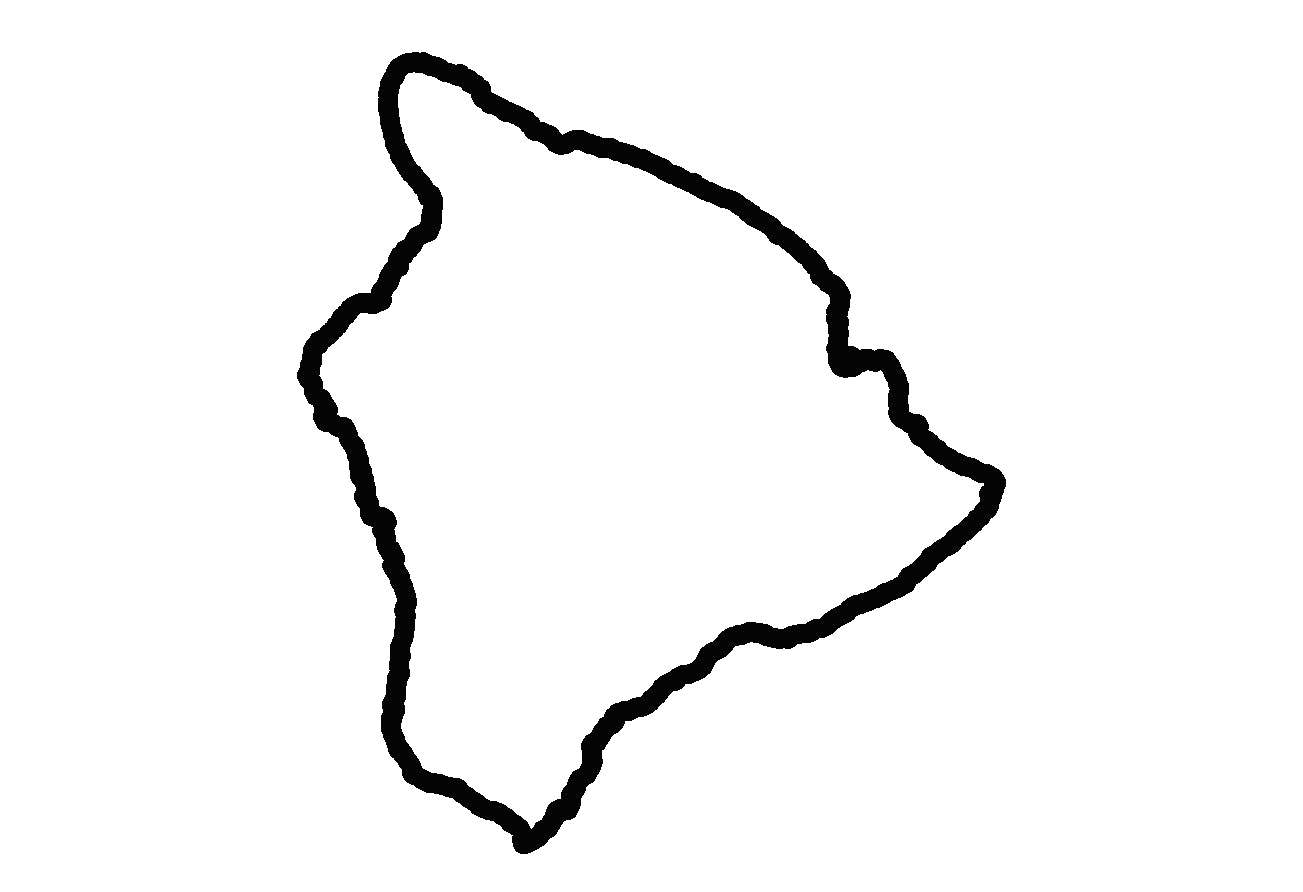 В. РАДАСЦІ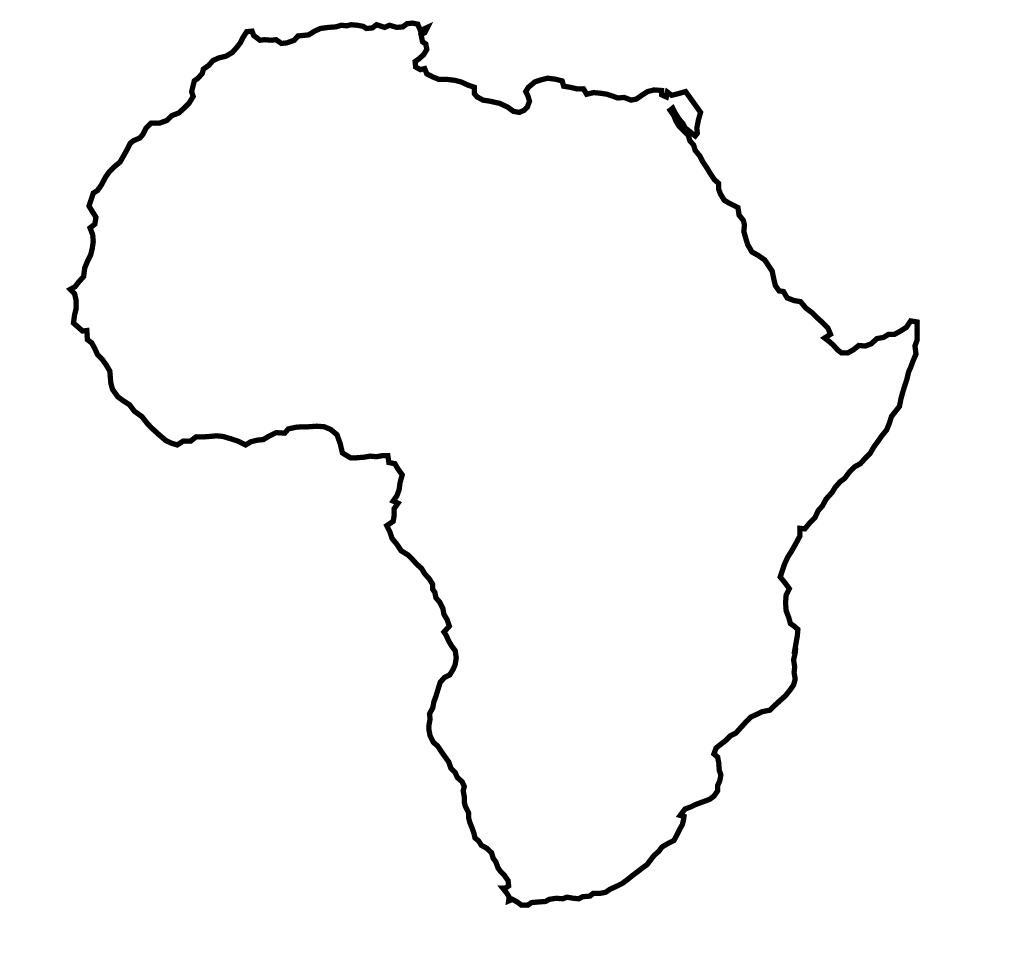 В. ЗДЗІЎЛЕННЯ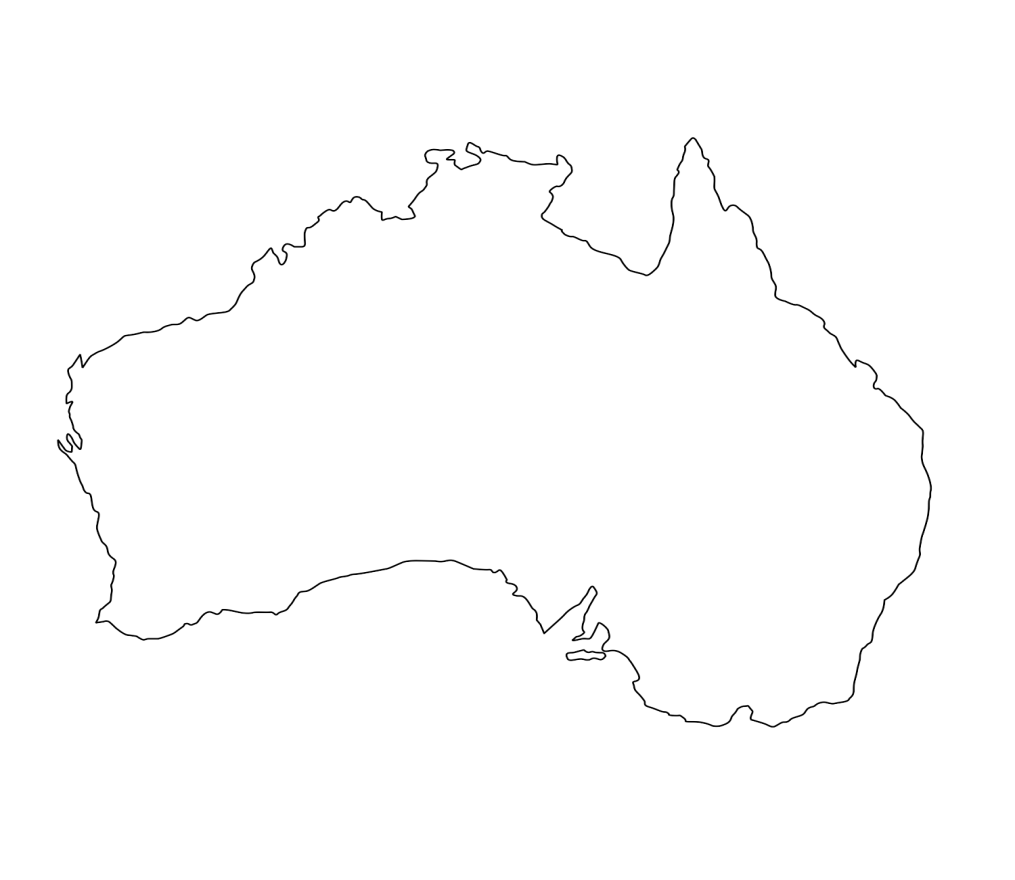 В.ТРЫВОГІ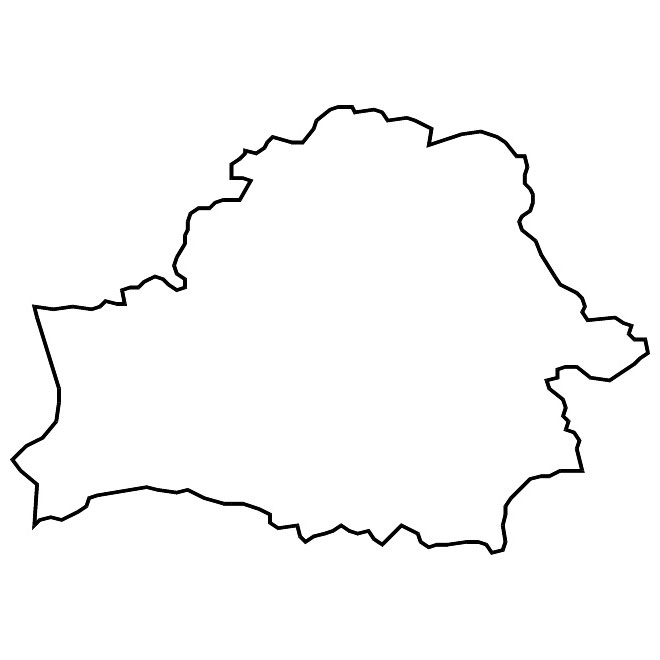 В.ЗАДАВАЛЬНЕННЯ1.марфффаалогіяя2.назоўўўніік3.азннначчэннеее4.э4.эпітээтт5.Ж5.Жлооббін6.дзееййннік7.л7.л і ік8.с8.скклоннЗаданнеМакс. кол-ць балаўНабраная кол-ць балаўКрыжаванка 4 б. (0,5 за кожны правільны адказ)Лічбавы дыктант11 б. ( 1 б. за кожны правільны адказ)“Чацвёртае”лішняе слова3б. ( 0,5 за слова, 0,5 за тлумачэнне)“Карэктар “6 б.(0,5 за кожную памылку)Праца з тэкстамМакс. – 10  Тэст Макс. – 5  Усяго39 (+ 1б. бонус)Адзнака37- 40 б. –“10”   33-36 б. – “9”           29-32 б.–“8”       25-28 б. -“7”21-24 б.-“6”17-20 б. -“5”13-16 б.-“4”9-12 б. – “3”1.2.3.4.4.5.5.6.7.7.8.8.ЗаданнеМакс. кол-ць балаўНабраная кол-ць балаўКрыжаванка 4 б. (0,5 за кожны правільны адказ)Лічбавы дыктант11 б. ( 1 б. за кожны правільны адказ)“Чацвёртае”лішняе слова3 б. ( 0,5 за слова, 0,5 за тлумачэнне)“Карэктар “6 б.(0,5 за кожную памылку)Праца з тэкстамМакс. – 10 Тэст Макс. – 5  Усяго39 (+ 1б. бонус)Адзнака37- 40 б. –“10”   33-36 б. – “9”           29-32 б.–“8”       25-28 б. -“7”21-24 б.-“6”17-20 б. -“5”13-16 б.-“4”9-12 б. – “3”